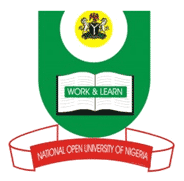 NATIONAL OPEN UNIVERSITY OF NIGERIA14-16 AHMADU BELLO WAY, VICTORIA ISLAND LAGOS                                   SCHOOL OF SCIENCE AND TECHNOLOGY MAY/JUNE 2012 EXAMINATION	NSS 321 MEDICO-SURGICAL NURSING ITIME ALLOWED:  3 Hours                           Instruction:-  Answer any five (5) of the following questions.Identify components of Nursing Care Plan (20mks)What are the guidelines for writing Nursing Care Plans for implementation  (20mks)Explain the distribution and concentration of Electrolytes in Body fluid (20mks)Discuss the physiology of Oedema (20mks)Highlight the care of the patient with inflammation (20mks)Identify five types of shock (20mks)Identify the phases of Peri-operative period (20mks)